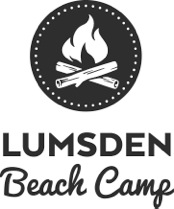 Lumsden Beach Camp2020 STAFF APPLICATIONName:Home Phone #:				Cell Phone #Address: 					City:                                 Postal Code:Email Address: Position you are applying for:Employment information:Permanent LBC staff are expected to attend mandatory trainings. Please indicate your availability for the following:	May Staff Training (in Regina)	May 29-30 (tentative)			June Staff Training (at LBC)		June 25 –29 	  	(Mandatory for all staff)Job-related Experience:List any previous experience, training and qualifications you have working with children and/or related to the position you are applying for. What do you love most about working with childrenExplain what skills/attributes you posses that suit the position of your choice. Are you a member of a church/do you have a current spiritual practice?   Yes      	     No	Tell us more: Swim Level:Please list transferable talents/interests that could be useful at camp (ex. music, sports, outdoor activities etc.)Please share why you think that Summer Camp is valuable or important. What are some ideas you have about how to make camp the best possible experience for the children that come to camp?References: Returning staff, please provide 1 written reference. New applicants, please provide 3 names below as well as 1 written reference.All staff are required to get a Criminal Records Check (CRC) from their local police station.  Please get a current CRC as soon as possible as it will need to be provided at the May Training.
All staff will be expected to complete and provide their Standard First Aid certification before commencing employment at LBC.
Complete application and send to:		info@lumsdenbeachcamp.com 
												NamePhone#: Work               HomeRelationshipWork:Home:Work:Home:Work:Home: